Консультация Как правильно подготовить ребёнка к школе?Раньше готовым к школе считался ребёнок, обладающий определённым запасом знаний. Сейчас психологи и педагоги утверждают, что знания — это не цель, а средство развития ребёнка. Главное — это не само знание, а умение им пользоваться, самостоятельно его добывать, анализировать. Поэтому самым важным элементом подготовки ребёнка к школе является формирование умения учиться. Учите ребёнка сознательно подчинять свои действия общему правилу (например, читать книгу сидя, соблюдая расстояние от глаз до книги 25—30 см), внимательно слушать говорящего и точно выполнять данное задание, проявлять самостоятельность, инициативу, творчество в любом виде деятельности. 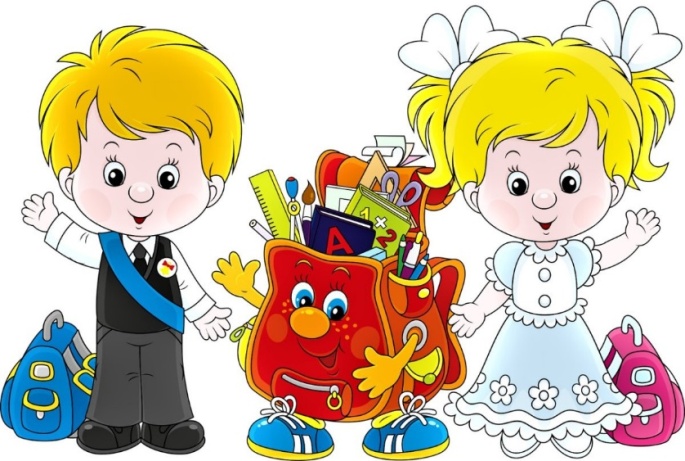 Расширяйте и углубляйте представления ребёнка об окружающем мире. Если вы не будете отмахиваться от возникающих у ребёнка вопросов, не будете отгораживать его от окружающей взрослой жизни — подготовка к школе будет идти естественно и без напряжения. Развивайте устную речь будущего школьника. Как можно чаще читайте своему ребёнку детскую литературу; беседуйте с ним о прочитанных произведениях; чаще просите ребёнка пересказать только что услышанную им сказку или рассказать о том, что интересного он увидел во время прогулки. Чаще превращайте повседневные просьбы в развивающие задания. Например, для лучшего ориентирования ребёнка в пространстве эффективны следующие задания:  — Подай, пожалуйста, чашку, которая стоит справа от тарелки. — Найди на верхней полке третью книгу, считая справа налево. — Скажи, что находится в комнате за комодом, между стулом и диваном, за телевизором. Развивайте мелкую моторику с помощью лепки, рисования, штриховки, конструирования из различных деталей. Чем лучше развита рука, тем легче ребёнку научиться писать, тем быстрее развивается его интеллект. Приучайте будущего первоклассника к школьному режиму — рано ложиться спать и рано вставать. Прививайте ему привычку соблюдать элементарные санитарно-гигиенические навыки: пользоваться общественным туалетом; мыть руки перед едой и др. Учите его самостоятельно одеваться, аккуратно складывать свои вещи, соблюдать порядок. Воспитывайте у ребёнка позитивное отношение к школе. Попробуйте создать «благоприятную обстановку» вокруг школьной жизни, где будут новые друзья, мудрая учительница и целый набор новых впечатлений и эмоций. Никогда не запугивайте ребёнка школой: «Вот пойдёшь в школу, там быстро тебя воспитают!» Чтобы у ребёнка возникло ощущение, что он вступает в новую полосу жизни, кардинально измените его жизнь: сделайте перестановку в комнате ребёнка, придумайте ему новые обязанности по дому и т. п. 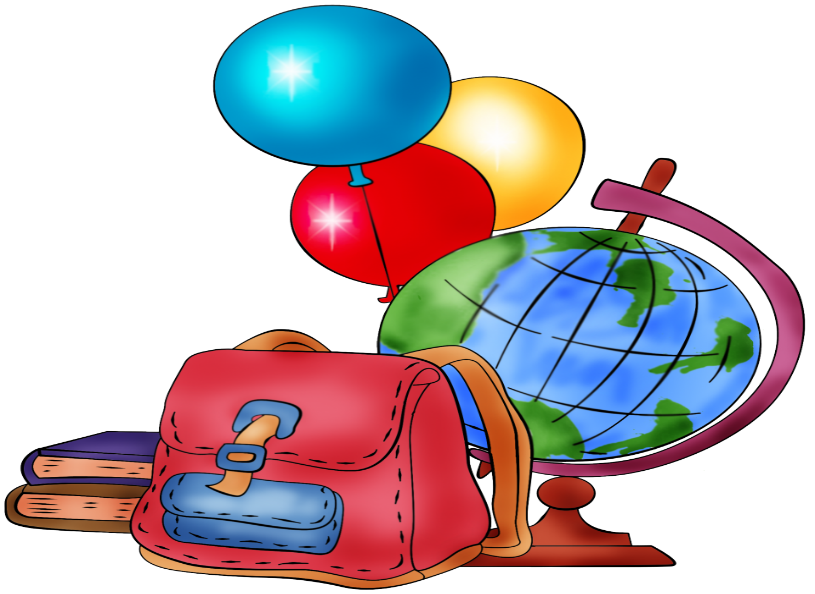 Рекомендации родителям по развитию мышления♦ Развивать умственные способности через овладение действиями замещения и наглядного моделирования в различных видах деятельности. ♦ Учить составлять группу из отдельных предметов. ♦ Учить выделять предметы по назначению и характерным признакам. ♦ Учить классифицировать предметы и обобщать их по характерным признакам или назначению. ♦ Учить соотносить схематическое изображение с реальными предметами. ♦ Развивать быстроту мышления через дидактические игры. ♦ Побуждать делать самостоятельные выводы. ♦ Учить отвечать на вопросы, делать умозаключения. 
♦ Создавать сложно организованную среду, чтобы ребенок мог взаимодействовать с разными предметами.
 ♦ Способствовать познанию свойств различных материалов, их функционального потенциала, созданию образов, моделей реальных предметов посредством изобразительной деятельности (лепки, аппликации, рисования и т.д.). ♦ Способствовать осмыслению содержания жизненных ситуаций, подражанию и проигрыванию их с заменой одних объектов другими. ♦ Учить устанавливать причинно-следственные связи. ♦ Развивать мышление, используя сказки, поговорки, метафоры, образные сравнения. ♦ Учить выделять и связывать те стороны ситуации, свойства предметов и явлений, которые существенны для решения поставленной задачи. ♦ Способствовать переходу к решению задач в уме. Игры и упражнения для развития мышления«Разложи картинки». Учить учитывать последовательность событий.  «Закончи слово». Учить заканчивать слово по начальному слогу.  «Найди лишний предмет», «Найди в ряду лишнюю фигуру». Учить классифицировать предметы по признакам и назначению.  «Творческий подход». Ребенку показывают предметы, не имеющие определенного назначения; ребенок должен придумать, как можно использовать данный предмет.  «Антонимы». Ребенку называют слово, а он должен назвать противоположное по смыслу. Например: «тяжелый — легкий», «сильный — слабый», «твердый — мягкий и др.  «Уникуб», «Лото», «Домино», мозаики, конструкторы.  Загадки. Рекомендации родителям по развитию памяти . Развивать умение произвольно вызывать необходимые воспоминания. Способствовать овладению умением использовать для запоминания вспомогательные средства. Игры и упражнения для развития памяти♦ «Запомни предметы». Учить запоминать и воспроизводить информацию. ♦ «Детектив». Развивать произвольное запоминание; ребенок в течение 15 мин рассматривает 15 картинок, после чего картинки убирают; ребенок должен назвать картинки, которые запомнил. ♦ «Пирамида». Развивать кратковременную механическую память. Взрослый называет ребенку сначала одно слово, ребенок должен сразу же повторить его; затем взрослый называет два слова, ребенок повторяет их; затем взрослый называет три слова, ребенок — повторяет и т.д. ♦ «Что ты видел в отпуске?» Взрослый задает ребенку вопросы о происходящих в отпуске событиях. ♦ «Следопыт». Взрослый показывает ребенку игрушку и говорит, что сейчас ее спрячет в комнате; ребенок отворачивается; взрослый прячет игрушку; а ребенок должен ее найти. ♦ «Что ты ел на обед?» Ребенок должен перечислить все, что ел на обед. ♦ «Одежда». Ребенок должен вспомнить, в каком порядке он надевал предметы одежды утром. ♦ «Нарисуй такой же». Ребенок рисует на листе бумаги какой-либо простой предмет; затем лист переворачивается и ребенок должен нарисовать такой же предмет. ♦ «Я положил в мешок». Взрослый на глазах ребенка кладет в мешок разные предметы; ребенок должен вспомнить, что лежит в мешке. ♦ «Короткий рассказ». Взрослый читает короткий рассказ; ребенок должен повторить его. ♦ «Башня». Ребенку показывают схематическое изображение башни, состоящей из множества геометрических фигур; ребенок должен запомнить эти фигуры и назвать. ♦ «Фигурка из палочек». Взрослый выкладывает фигурку из палочек; ребенок запоминает ее и по памяти выкладывает такую же. Рекомендации родителям по развитию внимания Данные методы не требуют специальной подготовки. Достаточно быть внимательным к детям и иметь время для занятий и игр с ними. ♦ Развивать слуховое внимание с помощью дидактических игр. ♦ Часто менять формы деятельности. ♦ Использовать на занятиях элементы игры. ♦ Приучать проговаривать инструкцию игры несколько раз. ♦ Почаще наблюдать и обсуждать с детьми услышанное и увиденное. ♦ Учить сознательно направлять внимание на определенные предметы и явления. ♦ Учить управлять вниманием в соответствии с целью. ♦ Учить сосредоточиваться на известной деятельности, концентрировать свое внимание на ней, не отвлекаясь. ♦ Создавать средства-стимулы, которые будут организовывать внимание ребенка. ♦ Для развития внимания использовать игры с правилами и игры-драматизации. Игры и упражнения, способствующие развитию внимания♦ «Да и нет не говорите, черный с белым не носите». Взрослый задает ребенку вопросы. Ребенок отвечает на них, но при этом не должен называть запрещенные цвета и не говорить «да» и «нет». ♦ Игры-головоломки. ♦ Загадки. ♦ «Найди отличия». ♦ «Найди два одинаковых предмета». ♦ «Будь внимателен». Выполнение гимнастических упражнений по словесной команде. ♦ «Волшебное слово». Взрослый показывает упражнения, а ребенок их повторяет только в том случае, если взрослый говорит: «Пожалуйста!». ♦ «Где что было». Ребенок запоминает предметы, лежащие на столе; затем он отворачивается. Взрослый передвигает предметы; а ребенок указывает, что изменилось. ♦ «Назови, что ты видишь». Ребенок за 1 мин должен назвать как можно больше предметов, находящихся в комнате. ♦ «Карлики и великаны».  Ребенок должен выслушать словесную инструкцию взрослого, не обращая внимания  на его действия.                                   Подготовила воспитатель Талипова Э.Г по материалам интернет ресурса